Lesson 2 Practice ProblemsMatch each coordinate rule to a description of its resulting transformation.Translate by the directed line segment from  to .Translate by the directed line segment from  to .Dilate using the origin as the center and a scale factor of 2.Translate by the directed line segment from  to .Translate by the directed line segment from  to .Draw the image of triangle  under the transformation . Label the result .Draw the image of triangle  under the transformation . Label the result .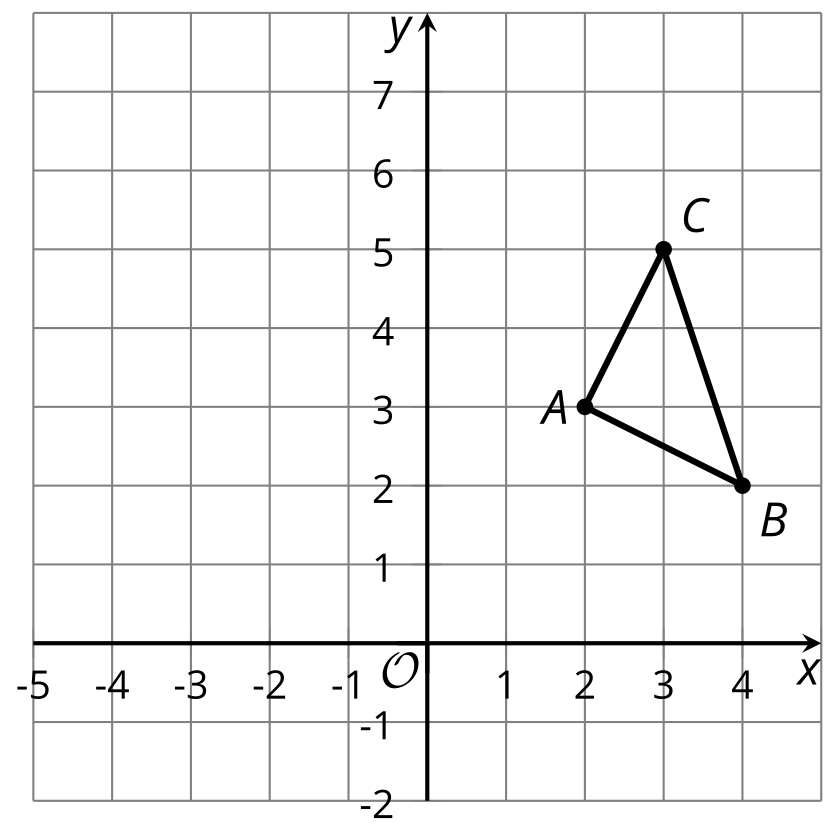 Here are some transformation rules. For each rule, describe whether the transformation is a rigid motion, a dilation, or neither.Reflect triangle  over the line . Call this new triangle . Then reflect triangle  over the line . Call the resulting triangle .Which single transformation takes  to ?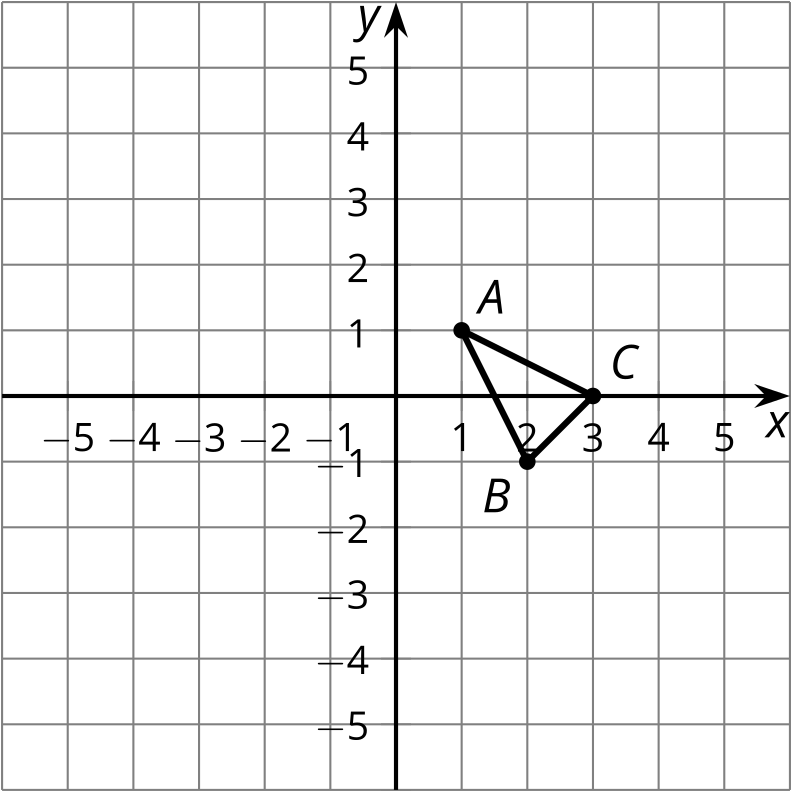 Translate triangle  by the directed line segment from  to .Reflect triangle  across the line .Rotate triangle  counterclockwise using the origin as the center by 180 degrees.Dilate triangle  using the origin as the center and a scale factor of 2.(From Unit 6, Lesson 1.)Reflect triangle  over the line .Translate the image by the directed line segment from  to .What are the coordinates of the vertices in the final image?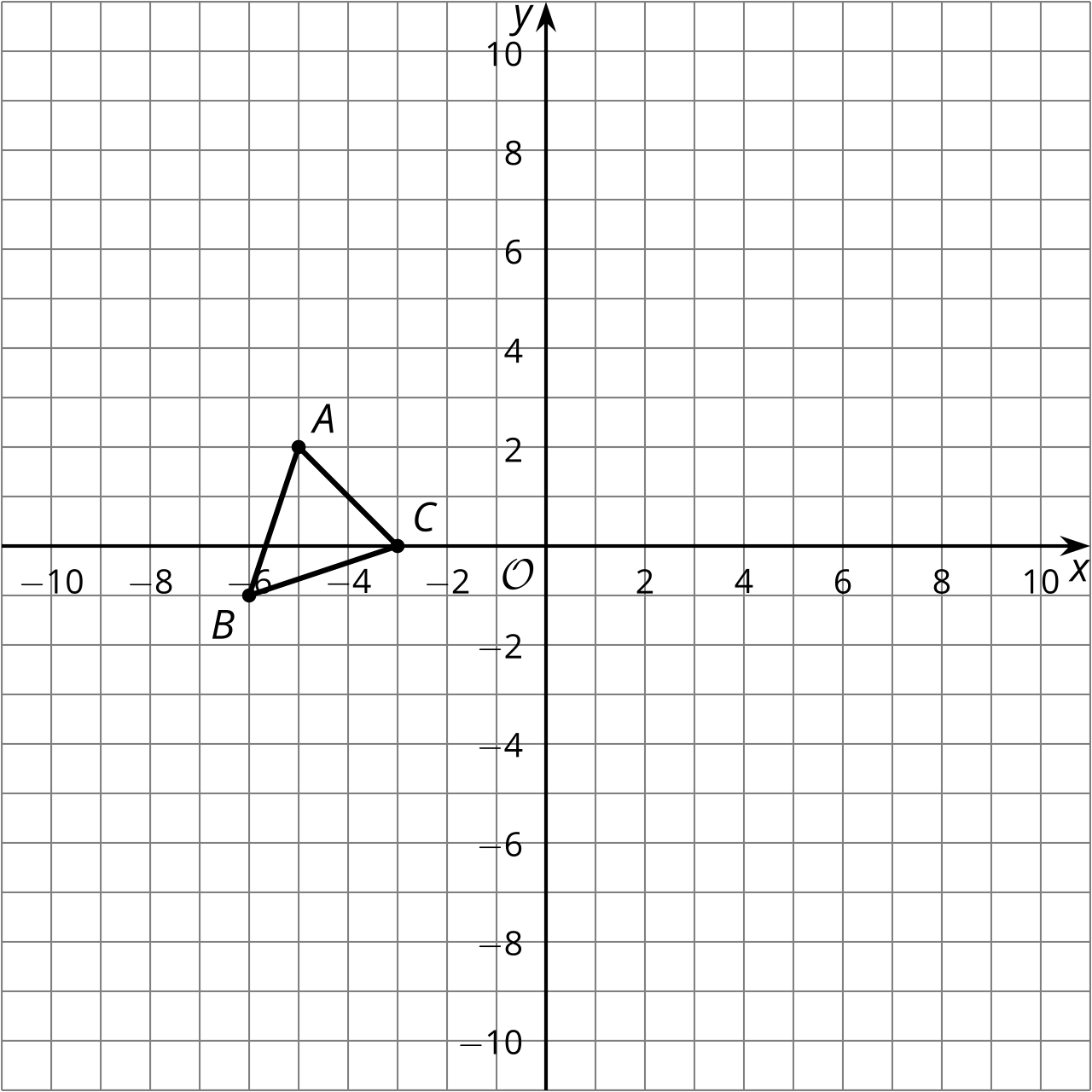 (From Unit 6, Lesson 1.)The density of water is 1 gram per cm3. An object floats in water if its density is less than water’s density, and it sinks if its density is greater than water’s. Will a cylindrical log with radius 0.4 meters, height 5 meters, and mass 1,950 kilograms sink or float? Explain your reasoning.(From Unit 5, Lesson 17.)These 3 congruent square pyramids can be assembled into a cube with side length 3 feet. What is the volume of each pyramid?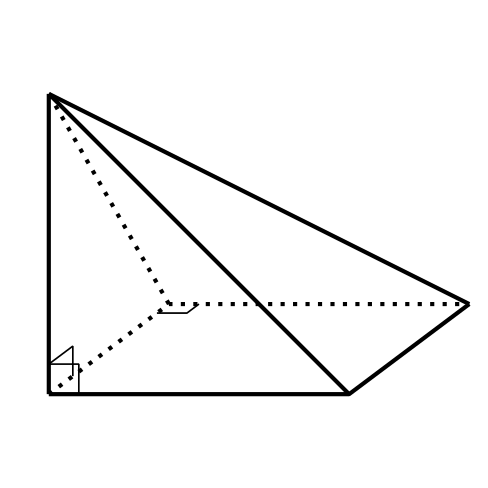 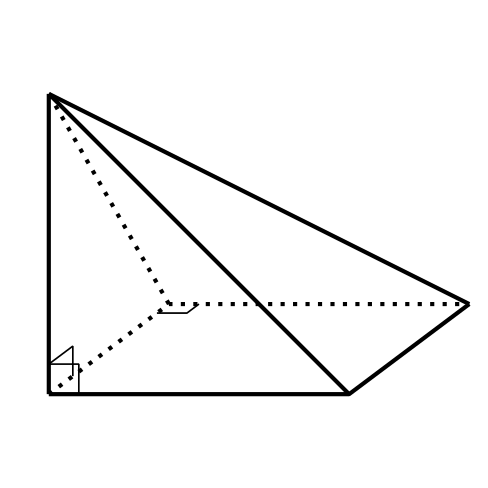 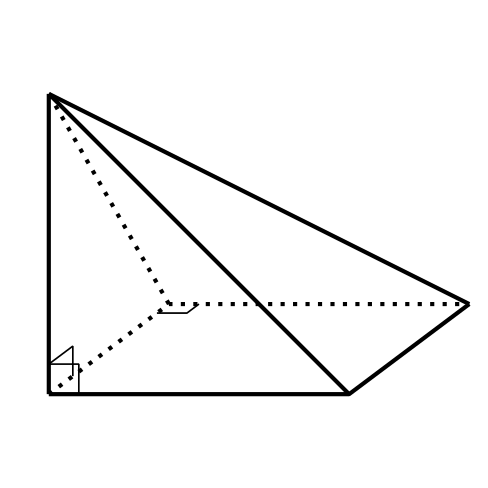 1 cubic foot3 cubic feet9 cubic feet27 cubic feet(From Unit 5, Lesson 12.)Reflect square  across line . What is the ratio of the length of segment  to the length of segment ? Explain or show your reasoning.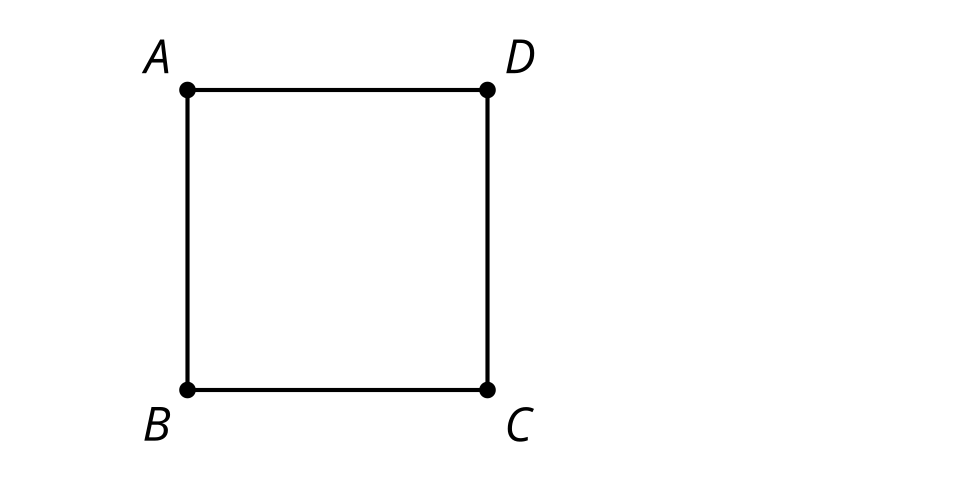 (From Unit 2, Lesson 1.)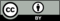 © CC BY 2019 by Illustrative Mathematics®